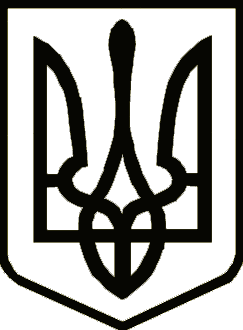 			Україна 	     	                  СРІБНЯНСЬКА СЕЛИЩНА РАДАРОЗПОРЯДЖЕННЯПро затвердження Посадових інструкцій працівників Срібнянської селищної радиКеруючись наказом Головного управління державної служби України від 29.12.2009 № 406 «Про затвердження Типових професійно-кваліфікаційних характеристик посадових осіб місцевого самоврядування»,	 відповідно до пункту 20 частини четвертої статті 42 Закону України «Про місцеве самоврядування в Україні»,  зобов’язую:ЗАТВЕРДИТИ посадові інструкції:1.1 першого заступника селищного голови (додаток 1);1.2 заступника селищного голови з гуманітарних питань та соціальної політики (додаток 2);1.3 заступника селищного голови (додаток 3);1.4 керуючого справами (секретаря) виконавчого комітету (додаток 4);1.5 начальника відділу бухгалтерського обліку та звітності-головного бухгалтера (додаток 5);1.6 головного спеціаліста відділу бухгалтерського обліку та звітності (додаток 6);1.7 головного спеціаліста відділу бухгалтерського обліку та звітності (додаток 7);1.8 спеціаліста 1 категорії відділу бухгалтерського обліку та звітності (додаток 8);1.9 спеціаліста 1 категорії відділу бухгалтерського обліку та звітності (додаток 9);1.10 спеціаліста 1 категорії відділу бухгалтерського обліку та звітності (додаток 10);1.11 начальника відділу економіки, інвестицій та агропромислового розвитку (додаток 11);1.12 головного спеціаліста відділу економіки, інвестицій та агропромислового розвитку (додаток 12);1.13 спеціаліста 1 категорії відділу економіки, інвестицій та агропромислового розвитку (додаток 13);1.14 начальника юридичного відділу (додаток 14);1.15 головного спеціаліста юридичного відділу (додаток 15);1.16 начальника загального відділу (додаток 16);1.17 головного спеціаліста загального відділу (додаток 17);1.18 спеціаліста 1 категорії загального відділу (додаток 18);1.19 спеціаліста загального відділу (додаток 19);1.20 старшого статистика загального відділу (додаток 20);1.21 старшого статистика загального відділу (додаток 21);1.22 секретаря керівника загального відділу (додаток 22);1.23 діловода загального відділу (додаток 23);1.24 діловода загального відділу (додаток 24);1.25 начальника відділу кадрової роботи (додаток 25);1.26 головного спеціаліста відділу кадрової роботи (додаток 26);1.27 начальника відділу організаційної роботи (додаток 27);1.28 головного спеціаліста відділу організаційної роботи (додаток 28);1.29 спеціаліста 1 категорії відділу організаційної роботи (додаток 29);1.30 начальника відділу земельних відносин (додаток 30);1.31 головного спеціаліста відділу земельних відносин (додаток 31);1.32 спеціаліста 1 категорії відділу земельних відносин (додаток 32);1.33 начальника відділу зв’язків з громадськістю, ЗМІ та громадськими організаціями (додаток 33);1.34 головного спеціаліста відділу зв’язків з громадськістю, ЗМІ та громадськими організаціями (додаток 34);1.35 спеціаліста відділу зв’язків з громадськістю, ЗМІ та громадськими організаціями (додаток 35);1.36 завідувача сектора сектора з питань надзвичайних ситуацій, цивільного захисту та мобілізаційної роботи (додаток 36);1.37 спеціаліста 1 категорії сектора з питань надзвичайних ситуацій, цивільного захисту та мобілізаційної роботи (додаток 37);1.38 начальника відділу соціальної служби для сім’ї, дітей та молоді (додаток 38);1.39 провідного фахівця з соціальної роботи відділу соціальної служби для сім’ї, дітей та молоді (додаток 39);1.40 фахівця з соціальної роботи відділу соціальної служби для сім’ї, дітей та молоді (додаток 40);1.41 начальника Центру надання адміністративних послуг (додаток 41);1.42 адміністратора Центру надання адміністративних послуг (додаток 42);1.43 державного реєстратора речових прав на нерухоме майно Центру надання адміністративних послуг (додаток 43);1.44 начальника служби у справах дітей (додаток 44);1.45 головного спеціаліста служби у справах дітей (додаток 45);1.46 завідувача сектора містобудування, архітектури, житлово-комунального господарства та будівництва – головного архітектора (додаток 46);1.47 головного спеціаліста сектора містобудування, архітектури, житлово-комунального господарства та будівництва (додаток 47);1.48 спеціаліста 1 категорії сектора містобудування, архітектури, житлово-комунального господарства та будівництва (додаток 48);1.49 начальника відділу освіти, сімї, молоді та спорту (додаток 49);1.50 начальника відділу культури та туризму (додаток 50);1.51 начальника фінансового управління (додаток 51).      2. Начальнику відділу кадрової роботи Людмилі БОРЩЕНКО ознайомити під підпис працівників з посадовими інструкціями, зазначеними в пункті 1 цього розпорядження.      3. Контроль за виконанням розпорядження покласти на керуючого справами (секретаря) виконавчого комітету Ірину ГЛЮЗО.Селищний голова	        	                                               	        Олена ПАНЧЕНКО 026 липня 2023 року    смт Срібне			      №101